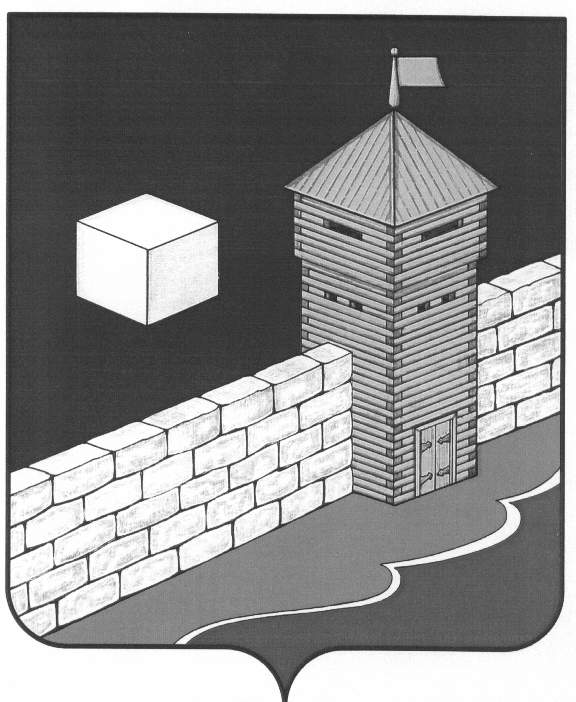 Администрация Еманжелинского сельского поселенияПОСТАНОВЛЕНИЕ456574, ул.Лесная, 2-а, с. Еманжелинка Еткульского района, Челябинской области,ОГРН 1027401635337    ИНН  7430000439   КПП  743001001 тел. (351-45) 9-36-05, 9-34-35«07» мая  2020г. № 29О создании патрульных групп на территории Еманжелинскогосельского поселения           Во исполнение Федеральных законов от 21.12.1994г. № 69-ФЗ «О пожарной безопасности», от 21 декабря 1994 года № 68-ФЗ «О защите населения и территорий от чрезвычайных ситуаций природного и техногенного характера, от 06.10.2003г. № 131-ФЗ «Об общих принципах организации местного самоуправления в Российской Федерации», в соответствии с Методическими рекомендациями по созданию и организации работы патрульных, патрульно-маневренных, маневренных и патрульно-контрольных групп, утверждённых приказом Сибирского регионального центра МЧС России от 22.11.2016г. № 758, в целях обеспечения пожарной безопасности и своевременного выявления очагов пожаров на ранней стадии их развития, а также проведения профилактической работы среди населения в пожароопасный период на территории Еманжелинского сельского поселения  ПОСТАНОВЛЯЮ:Создать патрульные группы (далее – ПГ) и утвердить их состав,  согласно Приложению 1 к настоящему постановлению.Для  организации работы ПГ по своевременному обнаружению очагов возгораний и передаче информации в ЕДДС Еткульского муниципального района в целях  быстрого реагирования пожарной охраны для локализации и тушения природных пожаров утвердить  Порядок, согласно Приложению 2. Считать приоритетным направлением выполнение мероприятий, направленных на недопущение перехода природных пожаров на населённые пункты и объекты инфраструктуры.Сведения о результатах работы реагирования патрульных групп, в том числе профилактической работы с населением, передавать в ЕДДС Еткульского муниципального района по форме согласно Приложению 3.Для проведения мероприятий ПГ в пожароопасный период, финансовому отделу обеспечить выделение ГСМ для заправки автотранспорта (ответственное лицо – Е. В. Шалагина)Опубликовать настоящее постановление на официальном сайте Еткульского муниципального района, в разделе Еманжелинского сельского поселения.Настоящее постановление вступает в силу со дня его подписания.Постановление от 30 марта 2020 года № 26 «О создании и функционировании патрульно-маневренной группы на территории Еманжелинского сельского поселения» считать недействительным.Контроль исполнения настоящего постановления оставляю за собой.Глава Еманжелинского сельского поселения                                                                                          О. Л. БобыревПриложение 1к Постановлению администрации Еманжелинского сельского поселенияот «07» мая 2020 года № 29Состав патрульных групп,действующих  на территории населённых пунктов Еманжелинского сельского поселенияс. ЕМАНЖЕЛИНКА и пос. САРЫпос. БЕРЕЗНЯКИ и пос. ДЕПУТАТСКИЙс. ТАЯНДЫПриложение 2к постановлению администрации Еманжелинского сельского поселенияот «07» мая 2020 года № 29ПОРЯДОКорганизации и работы патрульных групп на территории Еманжелинского сельского поселения1.  Порядок разработан в целях повышения эффективности работы органов управления и сил по выявлению, недопущению распространения природных пожаров, проведения профилактической работы среди населения по предупреждению возникновения пожаров в связи с сжиганием растительности.2.  Патрульные группы создаются в каждом населённом пункте Еманжелинского сельского поселения.3.  Основные задачи патрульных групп:    3.1. выявление фактов сжигания населением растительного и иного мусора на территории населенных пунктов сельского поселения, загораний (горения) растительности на территории сельского поселения;    3.2. проведение профилактических мероприятий среди населения по соблюдению Правил противопожарного режима;    3.3. идентификация термических точек, определение площади пожара, направления искорости распространения огня;    3.4. мониторинг обстановки;    3.5. взаимодействие с ЕДДС Еткульского муниципального района.4. Состав патрульной группы определяется решением главы Еманжелинского сельского поселения, численностью от 2 до 3 человек.  Рекомендуемый состав:    4.1. Начальник патрульной группы – ведущий специалист администрации по землеустройству (либо лицо его замещающее).    4.2. Старосты населенных пунктов (при их наличии), депутаты избирательных округов или другие представители, входящие в состав органов местного самоуправления;    4.3. Волонтеры из числа местного населения.5.  Оснащение. По Решению Главы администрации с/поселения из имеющихся материальных средств, для обеспечения пожарной безопасности патрульные группы оснащаются:-  контактными средствами связи (сотовые телефоны);- спецодеждой (по типу штормовка), защитными касками (с забралами);- средствами пожаротушения (мотопомпы с рукавами, воздуходувки и др.), при этом необходимое оборудование должно находиться в закреплённом автомобиле;- запасом ГСМ для доставки патрульных групп автомобильным транспортом (патрульные группы могут быть и пешими); - наглядной агитацией (памятками) для проведения профилактических мероприятий среди населения по соблюдению правил противопожарного режима.6.  Организация работы. Работа патрульной группы организуется на протяжении всего пожароопасного сезона в зависимости от класса пожарной опасности, по условиям погоды и складывающейся обстановки.      В летний период (июле- августе) при 1-2 классе пожарной опасности, а также отсутствии данных мониторинга о термических аномалиях, работа группы организуется в соответствии с решением председателя КЧС и ОПБ Еманжелинского сельского поселения.        При установлении на территории населенных пунктов Еманжелинского сельского поселения   3-5 классов пожарной опасности, а также в период установления «особого противопожарного режима», при повышенной вероятности возникновения природных пожаров (ландшафтных пожаров, сжигания прошлогодней травы, камыша и пр.) работа патрульных групп в апреле, мае и июне организуется ежедневно.        В осенний период работа патрульной группы планируется исходя из погодных условий. В период климатических аномалий (превышение температурного режима и отсутствие осадков) работы групп возобновляются.        Состав, маршрут движения и время работы группы планируется заранее, на следующие сутки и утверждается Главой администрации Еманжелинского сельского поселения. Соответствующая информация передается в ЕДДС Еткульского муниципального района.7.  Порядок взаимодействия. При обнаружении патрульной группой очагов горения, информация незамедлительно передается на ЕДДС Еткульского района для организации принятия мер по реагированию пожарной охраны.     По результатам работы за прошедший день, начальник патрульной группы проводит анализ и направляет в ЕДДС Еткульского района в определённый период времени (по согласованию) информацию о количестве обнаруженных загораний, нарушителей противопожарного режима, поджигателей и принятых мерах, а также количестве проведенных профилактических мероприятий.Приложение 3к постановлению администрации Еманжелинского сельского поселенияот «07» мая 2020 года № 29СВЕДЕНИЯпо реагированию патрульных групп№ п/пФ. И. О., Название учреждения (организации), должность /контакт для связиНаличие п/п средстви единиц техники1Ковальчук Екатерина Викторовна -руководитель патрульной группыАдминистрация Еманжелинского сельского поселения,  ведущий специалист, землеустроитель 89514689045Автомобиль 2Захаров ЭдуардАлександрович -заместитель руководителя патрульной группыАдминистрация Еманжелинского сельского поселения,  водитель администрации, 89507243187Автомобиль, ранцевая воздуходувка «Ангара»1Ковальчук Екатерина Викторовна,руководитель патрульной группыАдминистрация Еманжелинского сельского поселения,  ведущий специалист, землеустроитель 89514689045Автомобиль;2Захаров ЭдуардАлександрович -заместитель руководителя патрульной группыАдминистрация Еманжелинского сельского поселения,  водитель администрации89507243187Автомобиль, ранцевая воздуходувка «Ангара» 4Романовский Олег Викторовичрезервный нештатный сотрудник для данной территорииДепутат по избирательному округу89085778131Легковой автомобиль1Ковальчук Екатерина Викторовна,руководитель патрульной группыАдминистрация Еманжелинского сельского поселения,  ведущий специалист, землеустроитель 89514689045Легковой автомобиль2Захаров ЭдуардАлександрович - заместитель руководителя патрульной группыАдминистрация Еманжелинского сельского поселения,  водитель администрации89507243187Легковой автомобиль, ранцевая воздуходувка «Ангара»; 4Сердюков Сергей Гаврилович, резервный нештатный сотрудникдля данной территорииДепутат Совета депутатов Еманжелинского сельского поселения по Таяндинскому округу 89049424126Легковой автомобильПрименение группы за сутки для мониторингаПрименение группы за сутки для мониторингаПрименение группы за сутки для мониторингаПрименение группы за сутки для мониторингаПрименение группы за сутки для мониторингаПрименение группы за сутки для мониторингаМуниципальное образование/ населенный пунктКоличество группОбнаружено за сутки загоранийОбнаружено нарушителей противопожарного режимаОбнаружено поджигателейПринятые меры